موفق باشیدنام: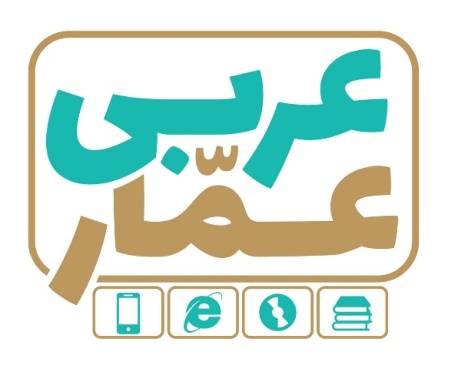 تاریخ امتحان:نام خانوادگی:ساعت برگزاری:نام دبیر طراح سوالات:نظریمدت زمان امتحان:عربی نهممیان‌ترم دومعربی نهممیان‌ترم دومعربی نهممیان‌ترم دومردیفسؤالاتسؤالاتبارم1نام هر تصویر را در میان کلمات روبرو یافته و در نقطه چین بنویسید.  (مِلَف، النُّقود، آلة الطباعة، مَطبعة)نام هر تصویر را در میان کلمات روبرو یافته و در نقطه چین بنویسید.  (مِلَف، النُّقود، آلة الطباعة، مَطبعة)0.51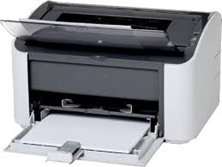 ........................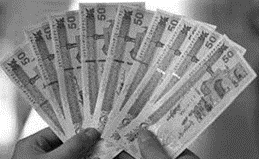 ........................0.52در هر ردیف یک کلمه با دیگر کلمات از نظر مفهوم و قواعد ناهماهنگ است ،آن کلمه را مشخص کنید.الف)  صلاة -  صوم– نَوم - زکاة.ب) حافّلة – سیارة – سائق - متحفدر هر ردیف یک کلمه با دیگر کلمات از نظر مفهوم و قواعد ناهماهنگ است ،آن کلمه را مشخص کنید.الف)  صلاة -  صوم– نَوم - زکاة.ب) حافّلة – سیارة – سائق - متحف0.53کلمات مترادف و متضاد را پیدا کنید . (دو کلمه اضافه است)                                         أتی/ جلوس / جاءَ / ناجِح / صداقَة / قیام.................... # ....................                  .................... = ....................کلمات مترادف و متضاد را پیدا کنید . (دو کلمه اضافه است)                                         أتی/ جلوس / جاءَ / ناجِح / صداقَة / قیام.................... # ....................                  .................... = ....................0.54فقط ترجمه واژهایی که زیر آنها خط کشیده شده است را بنویسید.الف) هی شاهدتْ تِلمیذةً راسبةً                                 ب) تمثال المتنبی فی مدینة بغدادفقط ترجمه واژهایی که زیر آنها خط کشیده شده است را بنویسید.الف) هی شاهدتْ تِلمیذةً راسبةً                                 ب) تمثال المتنبی فی مدینة بغداد0.55جملات زیر را به فارسی برگردانید.الف) المُدَرِّسة لامت نفسها و غَیَّرتْ طریقةَ تدریسها (1)ب) شَجَّعَتِ المدرِّسة سارة فصارت تلمیذةً مثالیة(1)ج) هو أوَّلُ مَن صَنَعَ مخَتَبراً لِلْأبحاثِ الصِّناعیة.(1)د). بَعدَ محاولات کثیرة صار مسئولاً فی أحد القطارات (1)ه) أهلاً و سهلاً بکم تَفَضَّلوا اِرکَبوا.(75/.)و) أ رَأیتَ المتحفَ حتی الأن؟ (75/.)ی) فی حفلة میلاد المُدرِّسة جَلَب التلامیذ هدایا لها (1)جملات زیر را به فارسی برگردانید.الف) المُدَرِّسة لامت نفسها و غَیَّرتْ طریقةَ تدریسها (1)ب) شَجَّعَتِ المدرِّسة سارة فصارت تلمیذةً مثالیة(1)ج) هو أوَّلُ مَن صَنَعَ مخَتَبراً لِلْأبحاثِ الصِّناعیة.(1)د). بَعدَ محاولات کثیرة صار مسئولاً فی أحد القطارات (1)ه) أهلاً و سهلاً بکم تَفَضَّلوا اِرکَبوا.(75/.)و) أ رَأیتَ المتحفَ حتی الأن؟ (75/.)ی) فی حفلة میلاد المُدرِّسة جَلَب التلامیذ هدایا لها (1)6.56ترجمه صحیح را علامت بزنید.الف )حجاج القافلة بحاجة إلی دلیل السفر1- حاجیان به راننده اتوبوس نیاز دارند. □                    2-حاجیان کاروان به راهنمای سفر نیاز دارند □ب )کان العمّال یصنعون بیتا1-بنایان خانه ای ساختند □                               2-کارگران خانه‌ای می‌ساختند. □ترجمه صحیح را علامت بزنید.الف )حجاج القافلة بحاجة إلی دلیل السفر1- حاجیان به راننده اتوبوس نیاز دارند. □                    2-حاجیان کاروان به راهنمای سفر نیاز دارند □ب )کان العمّال یصنعون بیتا1-بنایان خانه ای ساختند □                               2-کارگران خانه‌ای می‌ساختند. □۱7ترجمه جملات زیر را با کلمات مناسب کامل کنید.الف )هو یعمل بواجباته المدرسیة.او ....................... انجام میدهد.ب ) ولا تنظُرْ إلی مَن قال.و ....................... به کسی که می‌گوید.ترجمه جملات زیر را با کلمات مناسب کامل کنید.الف )هو یعمل بواجباته المدرسیة.او ....................... انجام میدهد.ب ) ولا تنظُرْ إلی مَن قال.و ....................... به کسی که می‌گوید.0.58با انتخاب فعل مناسب جملات را کامل کنید.الف) یا زمیلتان رجاءً .............                               لا تنزِلنَ □              لا تَنزِلا □ب) المعلمات ............. الی السَّفرةِالعلمیَّةِغداٌ.              سَیذهبونَ □             سَیذهبنَ □ج) الطلاب ............. أمس.                             کانوایدرسون □             یدرسون □د) یازمیلاتِی رجاءً، .............                                   اِصعدا □             اِصعَدنَ □با انتخاب فعل مناسب جملات را کامل کنید.الف) یا زمیلتان رجاءً .............                               لا تنزِلنَ □              لا تَنزِلا □ب) المعلمات ............. الی السَّفرةِالعلمیَّةِغداٌ.              سَیذهبونَ □             سَیذهبنَ □ج) الطلاب ............. أمس.                             کانوایدرسون □             یدرسون □د) یازمیلاتِی رجاءً، .............                                   اِصعدا □             اِصعَدنَ □۱9کلمات ستون الف را به ستون ب متصل کنید.(در ستون ب یک کلمه اضافی است )ستون الف                                                               ستون ب- الشَّخص الّذی یُحِبُّ العَمَلَ و یُحاوِلُ کثیراً                             بئر- حُفرة عمیقة فی الأرض فیها ماءٌ أو غیره.                            صوم- نتیجة احتراقِ الخَشَبِ و غیره.                                        نشیط- الإمتناع عن الطّعام و الشّراب لِفریضة دینیة.                          عدوّ                                                                          نارکلمات ستون الف را به ستون ب متصل کنید.(در ستون ب یک کلمه اضافی است )ستون الف                                                               ستون ب- الشَّخص الّذی یُحِبُّ العَمَلَ و یُحاوِلُ کثیراً                             بئر- حُفرة عمیقة فی الأرض فیها ماءٌ أو غیره.                            صوم- نتیجة احتراقِ الخَشَبِ و غیره.                                        نشیط- الإمتناع عن الطّعام و الشّراب لِفریضة دینیة.                          عدوّ                                                                          نار۱10درستی یا نادرستی جملات زیرا بر اساس حقیقت بنویسید.القطار مکان بَیع البضائع مثل الملابس و الفواکه.البطاریة مخزن الکهرباء فی السّیارة.الصّاعقة کهرباء تنزل من السّماء مع الرّعد.دلیل المحتف یشتغل فی مصنع الأبواب و النوافذ.درستی یا نادرستی جملات زیرا بر اساس حقیقت بنویسید.القطار مکان بَیع البضائع مثل الملابس و الفواکه.البطاریة مخزن الکهرباء فی السّیارة.الصّاعقة کهرباء تنزل من السّماء مع الرّعد.دلیل المحتف یشتغل فی مصنع الأبواب و النوافذ.111متن زیر را بخوانید و به سوالات پاسخ دهید.دَخَلَتِ المُدَرِّسَۀُ فِی الصَّفِّ الرّابِعِ کانَ الصَّفُّ مُزدَحِمًا .... هِیَ شاهَدَت تِلمیذَۀً راسبَۀً بِاسمِ « سارَۀَ » فَـحَزِنَت وَ ذَهَبَت لِمُشاهَدَۀِ مِلَفِّها لِلاِطّلاعِ عَلی ماضیـها. فِی مِلَفِّ السَنَۀِ الاُولَی : هِیَ تِلمیذَۀٌ جَیِّدَۀٌ جِدًّا . تَکتُبُ واجِبَتِها جَیِّـدًا . هِیَ نَشیطَۀٌ وَ ذَکِیَّۀٌ . وَ فِی مِلَفِّ السَّنَۀِ الثّانِیَۀِ : هِیَ تِلمیذَۀٌ جَیِّدَۀٌ جِدًّا . لَکِنَّها حَزینَۀٌ . اُمُّـها راقِدَۀٌ فِی المُستَشفَی.الف) فی أیّ صف کانت سارة راسبةً؟                                        ب) کیف کان الصّف؟ج) لماذا شاهدت المدرِّسة ملف سارة؟                                         د) لماذا کانت سارة حزینة فی سنة الثانیة؟متن زیر را بخوانید و به سوالات پاسخ دهید.دَخَلَتِ المُدَرِّسَۀُ فِی الصَّفِّ الرّابِعِ کانَ الصَّفُّ مُزدَحِمًا .... هِیَ شاهَدَت تِلمیذَۀً راسبَۀً بِاسمِ « سارَۀَ » فَـحَزِنَت وَ ذَهَبَت لِمُشاهَدَۀِ مِلَفِّها لِلاِطّلاعِ عَلی ماضیـها. فِی مِلَفِّ السَنَۀِ الاُولَی : هِیَ تِلمیذَۀٌ جَیِّدَۀٌ جِدًّا . تَکتُبُ واجِبَتِها جَیِّـدًا . هِیَ نَشیطَۀٌ وَ ذَکِیَّۀٌ . وَ فِی مِلَفِّ السَّنَۀِ الثّانِیَۀِ : هِیَ تِلمیذَۀٌ جَیِّدَۀٌ جِدًّا . لَکِنَّها حَزینَۀٌ . اُمُّـها راقِدَۀٌ فِی المُستَشفَی.الف) فی أیّ صف کانت سارة راسبةً؟                                        ب) کیف کان الصّف؟ج) لماذا شاهدت المدرِّسة ملف سارة؟                                         د) لماذا کانت سارة حزینة فی سنة الثانیة؟۲